МИНИСТЕРСТВО ОБРАЗОВАНИЯ И НАУКИ КРОШСКИЙ ГОСУДАРСТВЕННЫЙУНИВЕРСИТЕТМЕЖДУНАРОДНЫЙ МЕДИЦИНСКИЙ ФАКУЛЬТЕТ«КЛИНИЧЕСКИЕ ДИСЦИПЛИНЫ 3»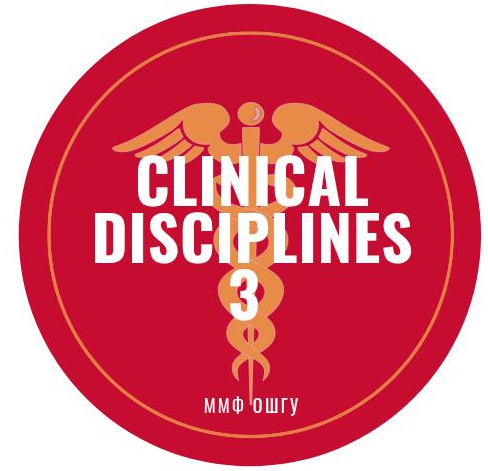 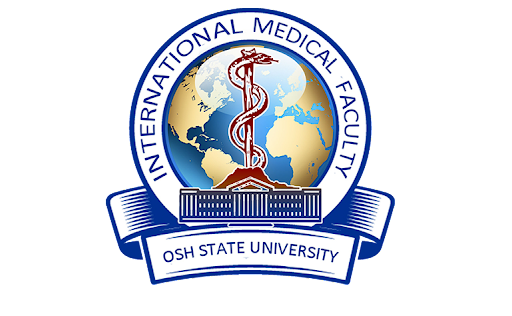   ПЛАН СТРАТЕГИЧЕСКОГО РАЗВИТИЯКафедры «Клинических дисциплин 3»международного медицинского факультета ОшГУна 2021-2025 гг.                                                      ПЛАН СТРАТЕГИЧЕСКОГО РАЗВИТИЯКафедры «Клинических дисциплин 3»международного медицинского факультета ОшГУна 2021-2025 гг. ВведениеВ начале 2021-2022 учебного года в результате оптимизации структуры Международного Медицинского факультета ОшГУ, для создания устойчивой материально-технической базы и с целью объединения смежных дисциплин организована кафедра «Клинических дисциплин 3» и утверждена на основании решения Ученого Совета ОшГУ протоколом №8 от 09.09.21г. и №3180-ФХД/21 от 15.09.2021г. приказом.На кафедре осуществляется преподавания базовых дисциплин студентам международного медицинского факультета, в которую входят такие дисциплины как семейная медицина, неврология и нейрохирургия, фтизиатрия, дерматовенерология, стоматология, медицинская радиология, физиотерапия и медицинская реабилитация, психиатрия и наркология. Обеспечивается подготовка студентов по специальности «лечебное дело» - 560001.Преподавательский состав укомплектован профильно. На кафедре трудятся 36 сотрудников, имеющие опыт работы в сфере образования и здравоохранения. Из них 1 д.м.н., профессор, 13 к.м.н., доцентов, 1 старший преподаватель, 19 преподавателей, 1 методист, 1 лаборант.Кафедра расположена на 4 этаже на базе здания Международного медицинского факультета ОшГУ. Занятия также проводятся на базах  ОМОКБ, ОГКБ, ОМЦДВ, клиники ОшГУ.Главной целью кафедры является подготовка квалифицированного специалиста умеющего осуществлять базовые навыки медицинской деятельности, с требованиями образовательного стандарта высшего профессионального образования по специальности «Лечебное дело» международного медицинского факультета ОшГУ. А так же организация учебной, методической и научно- исследовательской работы интеллектуального потенциала студентов в науке и профессиональной деятельности в мировом образовательном процессе.Задачи кафедрыКафедра «Клинических дисциплин №3» осуществляет учебную, научно-исследовательскую, методическую и практическую деятельность в рамках выполнения образовательных стандартов. Ведет подготовку студентов, соискателей. Кафедра играет большую роль во внесении своей лепты в качественное и доступное образование в соответствии с международными стандартами на основе научных исследований и требований рынка труда. А также поддерживает одну из главных миссий университета, где обеспечивает интеллектуальный, культурный и личностный рост всех членов его сообщества, способствует сохранению и приумножению национальных ценностей.Достижение поставленных целей и задач по направлениям:По учебной работе:- создание благоприятных условий для удовлетворения потребности студентов в приобретении знаний, умений и профессиональных навыков;- подготовка квалифицированных специалистов с глубокими теоретическими знаниями и достаточными профессиональными навыками;- повышение уровня квалификации сотрудников кафедры;- разработка и внедрение современных основ научной организации учебного процесса и внедрение новых технологий обучения и воспитания;- качественная организация и проведение учебных занятий, практик и самостоятельной работы студентов;- формирование индивидуальных и альтернативных программ обучения и т.д.По научной работе:- организация научно-исследовательской, научно-практической и экспериментальной работы кафедры;- разработка и внедрение в учебный процесс результатов научных и экспериментальных исследований;- участие членов кафедры в научных, научно-практических конференциях, семинарах и симпозиумах;- участие в разработке и выполнении научных проектов, грантов и конкурсов;Распространение научных, культурных, технических и педагогических знаний среди населения и др.По методической работе:- непрерывное совершенствование учебно-методической деятельности членов кафедры;- повышение качества учебного и методического обеспечения учебного процесса;- разработка рекомендаций по применению новых и прогрессивных технологий обучения;- участие в составлении новых программ, учебников и пособий по дисциплинам кафедры;- разработка спецкурсов, спецсеминаров по интересам студентов;- удовлетворение потребностей предприятий, организаций и учреждений в повышении квалификации их сотрудников и др.По воспитательной работе:- активное воспитание студентов в процессе преподавания предметов кафедры;- воспитание сознательности, трудолюбия и самостоятельности студентов;Соблюдение нравственных и этических норм среди членов кафедры и привитие этих качеств студентам и др.      Стратегический план кафедры   «Клинические дисциплины 3»  на 2021- 2025 гг.№Поставленные задачи Наименование мероприятийСроки выполненияСроки выполненияСроки выполненияСроки выполненияСроки выполненияОжидаемые результаты№Поставленные задачи Наименование мероприятий20212022202320242025Ожидаемые результаты1.Модернизация образовательной деятельностиподготовка высококлассных специалистов, обладающих высокой конкурентоспособностью, на основе разработки и реализации инновационных образовательных программ и интеграции в мировую образовательную систему.Организовать кружки по предметам: семейная медицина, медицинская радиология, физиотерапия, неврология, дерматовенерология*****1.Внедрение в сфере науки и расширить понятия о клинических дисциплинах1.Модернизация образовательной деятельностиподготовка высококлассных специалистов, обладающих высокой конкурентоспособностью, на основе разработки и реализации инновационных образовательных программ и интеграции в мировую образовательную систему.Представить свидетельства о языковой подготовке преподавателей к IELTS или  TOEFL**Академический уровень владения английского языка.1.Модернизация образовательной деятельностиподготовка высококлассных специалистов, обладающих высокой конкурентоспособностью, на основе разработки и реализации инновационных образовательных программ и интеграции в мировую образовательную систему.Провести тренинг среди ППС по формам оценивания (суммативной и формативной оценке)*****Единая система оценивания студентов.1.Модернизация образовательной деятельностиподготовка высококлассных специалистов, обладающих высокой конкурентоспособностью, на основе разработки и реализации инновационных образовательных программ и интеграции в мировую образовательную систему.Определить и внедрить политику представительства студентов и их соотвествующего участия в разработке, управлении и оценке образовательной программы, и других вопросах, имеющих отношений к студентам.*****Вовлеченность студентов во все структуры образования и учитывая их рекомендации составление ОП.1.Модернизация образовательной деятельностиподготовка высококлассных специалистов, обладающих высокой конкурентоспособностью, на основе разработки и реализации инновационных образовательных программ и интеграции в мировую образовательную систему.Подготовки к MCI студентов.*****Способность подготовить студентов к MCI1.Модернизация образовательной деятельностиподготовка высококлассных специалистов, обладающих высокой конкурентоспособностью, на основе разработки и реализации инновационных образовательных программ и интеграции в мировую образовательную систему.Участие в международных научных конференциях организованные партнерами и ведущими университетами СНГ.*****Знание международных стандартов повысить компетентность будущих врачей 1.Модернизация образовательной деятельностиподготовка высококлассных специалистов, обладающих высокой конкурентоспособностью, на основе разработки и реализации инновационных образовательных программ и интеграции в мировую образовательную систему.Применение инновационных методов обучения.*****Улучшится качество преподавания1.Модернизация образовательной деятельностиподготовка высококлассных специалистов, обладающих высокой конкурентоспособностью, на основе разработки и реализации инновационных образовательных программ и интеграции в мировую образовательную систему.Работа по совершенствованию педагогического мастерства (участвовать на взаимопосещении  ппс)*****Улучшить методику преподавания2.Модернизация Научно – исследовательской и инновационной деятельностипроведение обще – медицинских работ по приоритетному направлению кафедры, развитие студенческой научной деятельности, эффективная реализация инноваций, ориентированных на потребности рынка, на все сферы деятельности кафедры.Организация совместного научно-практического вебинара с ближними и дальними вузами. ****Совместная научно-практическая конференция улучшить академическую мобильность между университетами2.Модернизация Научно – исследовательской и инновационной деятельностипроведение обще – медицинских работ по приоритетному направлению кафедры, развитие студенческой научной деятельности, эффективная реализация инноваций, ориентированных на потребности рынка, на все сферы деятельности кафедры.Подготовка студентов к межвузовским и международным Олимпиадам и выпуск статьи в Web of Scince, SCOPUS .*****Увеличить результативность опубликованных международных научных работ совместно со студентами.2.Модернизация Научно – исследовательской и инновационной деятельностипроведение обще – медицинских работ по приоритетному направлению кафедры, развитие студенческой научной деятельности, эффективная реализация инноваций, ориентированных на потребности рынка, на все сферы деятельности кафедры.Аспирантура и PhD докторантура в ОшГУ или в ведущих университетах с высоким уровнем QS.*****Прохождение PhD докторантуры  и защита диссертации повысить качества преподавания3.МодернизацияСоциально – воспитательнойдеятельностиФормирование профессиональной этики, подготовка специалистов, способных быть лидерами, работать в команде, действовать и побеждать в условиях конкурентной среды; Реализация молодежной политики, осуществляемой на основе воспитания  патриотизма и духовно-нравственной культуры, реализация механизмов раскрытия потенциала молодежи Социальная поддержка обучающихся, создание современной социальной инфраструктурыРабота в качестве наставника  (куратора) студенческой группы, дежурства в студенческом общежитии.*****Еженедельная встреча со студентами приведет к четкому пониманию проблем студентов в обучении и в быту3.МодернизацияСоциально – воспитательнойдеятельностиФормирование профессиональной этики, подготовка специалистов, способных быть лидерами, работать в команде, действовать и побеждать в условиях конкурентной среды; Реализация молодежной политики, осуществляемой на основе воспитания  патриотизма и духовно-нравственной культуры, реализация механизмов раскрытия потенциала молодежи Социальная поддержка обучающихся, создание современной социальной инфраструктурыПоддержка и направление студентов кураторской группы, выявить одаренных и творческих студентов. Обсуждение поведение и этики студента в обществе*****Культурное развитие 3.МодернизацияСоциально – воспитательнойдеятельностиФормирование профессиональной этики, подготовка специалистов, способных быть лидерами, работать в команде, действовать и побеждать в условиях конкурентной среды; Реализация молодежной политики, осуществляемой на основе воспитания  патриотизма и духовно-нравственной культуры, реализация механизмов раскрытия потенциала молодежи Социальная поддержка обучающихся, создание современной социальной инфраструктурыФормирование лидерских качеств, принципов коллективизма и конкурентоспособности*****Формирование мягких навыков 3.МодернизацияСоциально – воспитательнойдеятельностиФормирование профессиональной этики, подготовка специалистов, способных быть лидерами, работать в команде, действовать и побеждать в условиях конкурентной среды; Реализация молодежной политики, осуществляемой на основе воспитания  патриотизма и духовно-нравственной культуры, реализация механизмов раскрытия потенциала молодежи Социальная поддержка обучающихся, создание современной социальной инфраструктурыОрганизация различных культурных мероприятий *****Культурное и социальное развитие4.МодернизацияМеждународного сотрудничества и внешних связейМеждународное направление ввиду экспорта образования, должны достигать при привлечении международных и местных проектовОрганизация гостевых лекций для студентов Воркшоп – лекции профессоров из Индии, России*****Улучшение международных связей поможет выработать единую систему обучения по программе 4.МодернизацияМеждународного сотрудничества и внешних связейМеждународное направление ввиду экспорта образования, должны достигать при привлечении международных и местных проектовУчастие в международных конференциях.*****Обмен опытом4.МодернизацияМеждународного сотрудничества и внешних связейМеждународное направление ввиду экспорта образования, должны достигать при привлечении международных и местных проектовУчастие в  международных проектах*****Внедрение пунктов проекта в учебный процесс и его применение.5.Модернизациявзаимосвязи с органамипрактического здравоохраненияМедицина должна иметь связь с практической частью здравоохранения.Проведения статистического исследования  на уровне местной организации здравоохранения КР.*****Проведение исследования с участием местного населения будет способствовать к наилучшему пониманию культуры и быта местного населения5.Модернизациявзаимосвязи с органамипрактического здравоохраненияМедицина должна иметь связь с практической частью здравоохранения.Проводить совместные и сравнительные исследовательские работы с органами практического здравоохранения Кыргызстана и Индии.*****Сравнить статистику между странами Кыргызстана и Индии5.Модернизациявзаимосвязи с органамипрактического здравоохраненияМедицина должна иметь связь с практической частью здравоохранения.Показать методы  обследования и тактику лечения *****Улучшение практических навыков студентов5.Модернизациявзаимосвязи с органамипрактического здравоохраненияМедицина должна иметь связь с практической частью здравоохранения.Использование клинических  протоколов  в создании рабочей программы и методических рекомедаций*****Улучшить понимание современных медицинских проблем6Модернизация кадровой политикиНаращивание человеческого капитала – необходимо осуществить качественное пополнение, обновление и повышение квалификации ППС и методического персонала, расширить преподавательский состав за счет молодых специалистов и всячески поддержать и продвигать в научном направлении.Вовлечение в учебный и научный процесс практических деятелей здравоохранения *****Участие в процессе обучения работников практического здравоохранения и  улучшить понимание студентов будущей специфике работы 6Модернизация кадровой политикиНаращивание человеческого капитала – необходимо осуществить качественное пополнение, обновление и повышение квалификации ППС и методического персонала, расширить преподавательский состав за счет молодых специалистов и всячески поддержать и продвигать в научном направлении.Повышение квалификации преподавателей в зарубежных институтах переподготовки специалистов*****Обмен опытом, повышение квалификации/компетенции преподавания/обучения 6Модернизация кадровой политикиНаращивание человеческого капитала – необходимо осуществить качественное пополнение, обновление и повышение квалификации ППС и методического персонала, расширить преподавательский состав за счет молодых специалистов и всячески поддержать и продвигать в научном направлении.Повысить качественный показатель кафедры путем увеличения количество остепененных штатных сотрудников*****7Модернизация базы материально – технической  обеспеченностиМатериально-техническое обеспечение должно развиваться в ногу с инновационными методами.Проведение практических занятий на базе отделений и клиник у постели больного с решением клинических ситуационных задач*****Поможет студентам лучше развивать клиническое мышление и формирование практических навыков7Модернизация базы материально – технической  обеспеченностиМатериально-техническое обеспечение должно развиваться в ногу с инновационными методами.Обеспечить 100% студентов и преподавателей  инновационными технологиями:                               ( Интерактивной доской, программой виртуального пациента) в методах обучения**Помогают сориентироваться к учебной программе и решению клинических ситуаций8Модернизация гарантии системы менеджмента качестваМенеджмент образования развивается с требованиями и потребностью населения в применении передовой науки и технике.Организация повышения качества преподавания путём проведения ежегодных тренингов по методам преподавания*****Повышение качества преподавания8Модернизация гарантии системы менеджмента качестваМенеджмент образования развивается с требованиями и потребностью населения в применении передовой науки и технике.Применить методы ISO менеджмента образования  в работе со студентами.*****Использование инноваций в сфере обучения модернизация УМК предметов8Модернизация гарантии системы менеджмента качестваМенеджмент образования развивается с требованиями и потребностью населения в применении передовой науки и технике.Участвовать в международных проектах ****Модернизация УМК предметов